ضع علامة (  ) على الطلبمرافقين مضافين بنفس الجوازإقرار وتعهد صاحب العمل أقر بصفتي كفيل الوافد الزائر المدعو /      أنه تحت كفالتي ومسؤوليتي عن كل حق والتزام يترتب أو يثبت عليه لأي شخص أو جهة خلال مدة إقامته شريطة أن يكون ذلك بموافقتنا الخطية السابقة لنشوء الحق أو الالتزام ، تنفيذ لأمر المقام السامي الكريم رقم 12632 وتاريخ 18 / 7 / 1382 هـ .
كما أتعهد بأن أقوم بترحيله قبل انتهاء مدة تمديد الزيارة أو إحضاره لإدارة الوافدين لترحيله ، وأي خلاف لما ورد ذكره بعاليه فإنني أكون عرضه للجزاء حسب ما تضمنته المادة ( 57 ) من نظام الإقامة ... وعلى ذلك جرى التوقيع .التعليمات1 ) تعبئة جميع حقول الاستمارة بالآلة الكاتبة .
2) التوقيع والختم الرسمي لصاحب العمل .
3) تصوير جواز السفر كاملاً بحيث يشمل المعلومات الأساسية وتأشيرة القدوم وجميع التمديدات السابقة .
4) إرفاق صورة من إثبات هوية من قدوم الوافد لزيارته ( صاحب العمل ) .
5) التوقيع على الإقرار والتعهد أعلاه .
6) تسديد الرسوم المستحقة لدى البنوك المعتمدة بعد حصول على الإيصال المعتمد من الجهة المختصة .كل من يقوم بنفسه أو يساعد شخص آخر في الحصول على الإقامة أو التأشيرة بطريقة الغش أو التدليس أو الرشوة أو يقوم بتزوير أو طمس أو تبديل أو تغيير في وثائق السفر أو رخصة الإقامة أو ترويج تلك الوثائق أو التصريحات أو تقديم أوراق ومستندات غير صحيحة أو يدلي بأقوال كاذبة للحصول لنفسه أو لشخص آخر على رخصة الإقامة أو أية تأشيرة يخضع للعقوبات المقررة بالمادة ( 60 ) من نظام الإقامة .صورة المرافقينالصورة الفوتوغرافية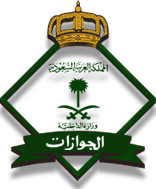 المملكة العربية السعوديةوزارة الداخليةالمديرية العامة للجوازاتإدارة الوافدين بمنطقة :  زيارة أخرى .............  زيارة أخرى .............  زيارة أخرى .............  زيارة أخرى .............  زيارة أخرى .............  زيارة أخرى .............  زيارة أخرى .............  زيارة أخرى .............  زيارة أخرى .............  زيارة أخرى .............  زيارة أخرى .............  زيارة أخرى .............  زيارة أخرى .............  زيارة لغرض العلاج  زيارة لغرض العلاج  زيارة لغرض العلاج  زيارة لغرض العلاج  زيارة لغرض العلاج  زيارة لغرض العلاج  زيارة لغرض العلاج  زيارة لغرض العلاج  زيارة لغرض العلاج  زيارة لغرض العلاج  زيارة لغرض العلاج  زيارة لغرض العلاج  زيارة لغرض العلاج  زيارة لغرض العلاج  زيارة لغرض العلاج  زيارة لغرض العلاج  زيارة لغرض العلاج  زيارة لغرض العلاج  زيارة لغرض العلاج  زيارة لغرض العلاج  زيارة لغرض العلاج  زيارة تجارية  زيارة تجارية  زيارة تجارية  زيارة تجارية  زيارة تجارية  زيارة تجارية  زيارة عائلية  زيارة عائلية  زيارة عائلية  زيارة عائلية  زيارة عائلية  زيارة عائلية  زيارة عائلية  زيارة عائلية  زيارة عائلية نوع الزيـــــــــارةنوع الزيـــــــــارةنوع الزيـــــــــارةنوع الزيـــــــــارةنوع الزيـــــــــارةنوع الزيـــــــــارةنوع الزيـــــــــارةنوع الزيـــــــــارةنوع الزيـــــــــارةنوع الزيـــــــــارةعدد مرات التمديد السابقة (      )  مدة التمديد المطلوبة (      ) يومعدد مرات التمديد السابقة (      )  مدة التمديد المطلوبة (      ) يومعدد مرات التمديد السابقة (      )  مدة التمديد المطلوبة (      ) يومعدد مرات التمديد السابقة (      )  مدة التمديد المطلوبة (      ) يومعدد مرات التمديد السابقة (      )  مدة التمديد المطلوبة (      ) يومعدد مرات التمديد السابقة (      )  مدة التمديد المطلوبة (      ) يومعدد مرات التمديد السابقة (      )  مدة التمديد المطلوبة (      ) يومعدد مرات التمديد السابقة (      )  مدة التمديد المطلوبة (      ) يومعدد مرات التمديد السابقة (      )  مدة التمديد المطلوبة (      ) يومعدد مرات التمديد السابقة (      )  مدة التمديد المطلوبة (      ) يومعدد مرات التمديد السابقة (      )  مدة التمديد المطلوبة (      ) يومعدد مرات التمديد السابقة (      )  مدة التمديد المطلوبة (      ) يومعدد مرات التمديد السابقة (      )  مدة التمديد المطلوبة (      ) يومعدد مرات التمديد السابقة (      )  مدة التمديد المطلوبة (      ) يومعدد مرات التمديد السابقة (      )  مدة التمديد المطلوبة (      ) يومعدد مرات التمديد السابقة (      )  مدة التمديد المطلوبة (      ) يومعدد مرات التمديد السابقة (      )  مدة التمديد المطلوبة (      ) يومعدد مرات التمديد السابقة (      )  مدة التمديد المطلوبة (      ) يومعدد مرات التمديد السابقة (      )  مدة التمديد المطلوبة (      ) يومعدد مرات التمديد السابقة (      )  مدة التمديد المطلوبة (      ) يومعدد مرات التمديد السابقة (      )  مدة التمديد المطلوبة (      ) يومعدد مرات التمديد السابقة (      )  مدة التمديد المطلوبة (      ) يومعدد مرات التمديد السابقة (      )  مدة التمديد المطلوبة (      ) يومعدد مرات التمديد السابقة (      )  مدة التمديد المطلوبة (      ) يومعدد مرات التمديد السابقة (      )  مدة التمديد المطلوبة (      ) يومعدد مرات التمديد السابقة (      )  مدة التمديد المطلوبة (      ) يومعدد مرات التمديد السابقة (      )  مدة التمديد المطلوبة (      ) يومعدد مرات التمديد السابقة (      )  مدة التمديد المطلوبة (      ) يومعدد مرات التمديد السابقة (      )  مدة التمديد المطلوبة (      ) يومعدد مرات التمديد السابقة (      )  مدة التمديد المطلوبة (      ) يومعدد مرات التمديد السابقة (      )  مدة التمديد المطلوبة (      ) يومعدد مرات التمديد السابقة (      )  مدة التمديد المطلوبة (      ) يومعدد مرات التمديد السابقة (      )  مدة التمديد المطلوبة (      ) يومعدد مرات التمديد السابقة (      )  مدة التمديد المطلوبة (      ) يومعدد مرات التمديد السابقة (      )  مدة التمديد المطلوبة (      ) يومعدد مرات التمديد السابقة (      )  مدة التمديد المطلوبة (      ) يومعدد مرات التمديد السابقة (      )  مدة التمديد المطلوبة (      ) يومعدد مرات التمديد السابقة (      )  مدة التمديد المطلوبة (      ) يومعدد مرات التمديد السابقة (      )  مدة التمديد المطلوبة (      ) يومعدد مرات التمديد السابقة (      )  مدة التمديد المطلوبة (      ) يومعدد مرات التمديد السابقة (      )  مدة التمديد المطلوبة (      ) يومعدد مرات التمديد السابقة (      )  مدة التمديد المطلوبة (      ) يومعدد مرات التمديد السابقة (      )  مدة التمديد المطلوبة (      ) يومعدد مرات التمديد السابقة (      )  مدة التمديد المطلوبة (      ) يومعدد مرات التمديد السابقة (      )  مدة التمديد المطلوبة (      ) يومعدد مرات التمديد السابقة (      )  مدة التمديد المطلوبة (      ) يومعدد مرات التمديد السابقة (      )  مدة التمديد المطلوبة (      ) يومعدد مرات التمديد السابقة (      )  مدة التمديد المطلوبة (      ) يومعدد مرات التمديد السابقة (      )  مدة التمديد المطلوبة (      ) يومعدد مرات التمديد السابقة (      )  مدة التمديد المطلوبة (      ) يومعدد مرات التمديد السابقة (      )  مدة التمديد المطلوبة (      ) يومعدد مرات التمديد السابقة (      )  مدة التمديد المطلوبة (      ) يومعدد مرات التمديد السابقة (      )  مدة التمديد المطلوبة (      ) يومعدد مرات التمديد السابقة (      )  مدة التمديد المطلوبة (      ) يومعدد مرات التمديد السابقة (      )  مدة التمديد المطلوبة (      ) يومعدد مرات التمديد السابقة (      )  مدة التمديد المطلوبة (      ) يومعدد مرات التمديد السابقة (      )  مدة التمديد المطلوبة (      ) يومعدد مرات التمديد السابقة (      )  مدة التمديد المطلوبة (      ) يومعدد مرات التمديد السابقة (      )  مدة التمديد المطلوبة (      ) يوممفرده (      )  متعددة (      )مفرده (      )  متعددة (      )مفرده (      )  متعددة (      )مفرده (      )  متعددة (      )مفرده (      )  متعددة (      )مفرده (      )  متعددة (      )مفرده (      )  متعددة (      )مفرده (      )  متعددة (      )مفرده (      )  متعددة (      )مفرده (      )  متعددة (      )مفرده (      )  متعددة (      )مفرده (      )  متعددة (      )مفرده (      )  متعددة (      )مفرده (      )  متعددة (      )مفرده (      )  متعددة (      )مفرده (      )  متعددة (      )مفرده (      )  متعددة (      )مفرده (      )  متعددة (      )مفرده (      )  متعددة (      )مفرده (      )  متعددة (      )مفرده (      )  متعددة (      )مفرده (      )  متعددة (      )مفرده (      )  متعددة (      )مفرده (      )  متعددة (      )مفرده (      )  متعددة (      )مفرده (      )  متعددة (      )مفرده (      )  متعددة (      )مفرده (      )  متعددة (      )مفرده (      )  متعددة (      )مفرده (      )  متعددة (      )مفرده (      )  متعددة (      )مفرده (      )  متعددة (      )مفرده (      )  متعددة (      )مفرده (      )  متعددة (      )مفرده (      )  متعددة (      )مفرده (      )  متعددة (      )مفرده (      )  متعددة (      )مفرده (      )  متعددة (      )مفرده (      )  متعددة (      )مفرده (      )  متعددة (      )مفرده (      )  متعددة (      )مفرده (      )  متعددة (      )مفرده (      )  متعددة (      )مفرده (      )  متعددة (      )مفرده (      )  متعددة (      )مفرده (      )  متعددة (      )مفرده (      )  متعددة (      )مفرده (      )  متعددة (      )مفرده (      )  متعددة (      )مفرده (      )  متعددة (      )مفرده (      )  متعددة (      )مفرده (      )  متعددة (      )مفرده (      )  متعددة (      )مفرده (      )  متعددة (      )مفرده (      )  متعددة (      )مفرده (      )  متعددة (      )مفرده (      )  متعددة (      )تصنيف التأشيرةتصنيف التأشيرةمبررات التمديدمبررات التمديدرقم دخول الحدودرقم دخول الحدودرقم دخول الحدودرقم دخول الحدودرقم دخول الحدودرقم دخول الحدودرقم دخول الحدود       /     /          /     /          /     /          /     /          /     /          /     /          /     /   تاريخ الدخولتاريخ الدخولتاريخ الدخولميناء الدخولميناء الدخولميناء الدخولميناء الدخولميناء الدخولميناء الدخولميناء الدخولمعلومات الدخولمعلومات الدخولFamily NameFamily NameFamily NameFamily NameFamily NameFamily NameالعائلةالعائلةالعائلةالعائلةالعائلةالعائلةالعائلةالعائلةالعائلةالعائلةالعائلةالعائلةGrandGrandGrandGrandGrandGrandGrandGrandGrandGrandGrandGrandالجدالجدالجدالجدالجدFatherFatherFatherFatherFatherالأبالأبالأبالأبالأبالأبFirst NameFirst NameFirst NameFirst NameFirst NameFirst Nameالاسم الأولالاسم الأولالاسم الأولالاسم الأولالاسم الأولالاسم الأولمعلومات تحقيق الشخصيةمعلومات تحقيق الشخصيةعدد المرافقينعدد المرافقينعدد المرافقينعدد المرافقينعدد المرافقينعدد المرافقينعدد المرافقينعدد المرافقينعدد المرافقينالحالة الاجتماعيةالحالة الاجتماعيةالحالة الاجتماعيةالحالة الاجتماعيةالحالة الاجتماعيةالحالة الاجتماعيةالحالة الاجتماعيةالحالة الاجتماعيةالحالة الاجتماعيةالحالة الاجتماعيةالحالة الاجتماعيةالحالة الاجتماعيةالحالة الاجتماعيةالحالة الاجتماعيةالحالة الاجتماعيةالمهنةالمهنةالمهنةالمهنةالمهنةالمهنةالمهنةالمهنةالمهنةالمهنةالمهنةالديانةالديانةالديانةالديانةالديانةالديانةالديانةالديانةالجنسالجنسالجنسالجنسالجنسالجنسيةالجنسيةالجنسيةالجنسيةالجنسيةالجنسيةالجنسيةالجنسيةالجنسيةالجنسيةمعلومات تحقيق الشخصيةمعلومات تحقيق الشخصيةمكان الإصدارمكان الإصدارمكان الإصدارمكان الإصدارمكان الإصدارمكان الإصدارمكان الإصدارمكان الإصدارمكان الإصدارمكان الإصدارمكان الإصدارمكان الإصدارمكان الإصدارمكان الإصدارمكان الإصدارمكان الإصدارمكان الإصدارمكان الإصدارمكان الإصدارتاريخ الانتهاءتاريخ الانتهاءتاريخ الانتهاءتاريخ الانتهاءتاريخ الانتهاءتاريخ الانتهاءتاريخ الانتهاءتاريخ الانتهاءتاريخ الانتهاءتاريخ الانتهاءتاريخ الانتهاءتاريخ الانتهاءتاريخ الانتهاءتاريخ الانتهاءتاريخ الانتهاءتاريخ الانتهاءتاريخ الإصدارتاريخ الإصدارتاريخ الإصدارتاريخ الإصدارتاريخ الإصدارتاريخ الإصدارتاريخ الإصدارتاريخ الإصدارتاريخ الإصدارتاريخ الإصدارتاريخ الإصداررقم جواز السفررقم جواز السفررقم جواز السفررقم جواز السفررقم جواز السفررقم جواز السفررقم جواز السفررقم جواز السفررقم جواز السفررقم جواز السفررقم جواز السفررقم جواز السفرمعلومات تحقيق الشخصيةمعلومات تحقيق الشخصيةمكان الإصدارمكان الإصدارمكان الإصدارمكان الإصدارمكان الإصدارمكان الإصدارمكان الإصدارمكان الإصدارمكان الإصدارمكان الإصدارمكان الإصدارمكان الإصدارمكان الإصدارمكان الإصدارمكان الإصدارمكان الإصدارمكان الإصدارمكان الإصدارمكان الإصدارتاريخ الانتهاءتاريخ الانتهاءتاريخ الانتهاءتاريخ الانتهاءتاريخ الانتهاءتاريخ الانتهاءتاريخ الانتهاءتاريخ الانتهاءتاريخ الانتهاءتاريخ الانتهاءتاريخ الانتهاءتاريخ الانتهاءتاريخ الانتهاءتاريخ الانتهاءتاريخ الانتهاءتاريخ الانتهاءتاريخ الإصدارتاريخ الإصدارتاريخ الإصدارتاريخ الإصدارتاريخ الإصدارتاريخ الإصدارتاريخ الإصدارتاريخ الإصدارتاريخ الإصدارتاريخ الإصدارتاريخ الإصداررقم تأشيرة الزيارةرقم تأشيرة الزيارةرقم تأشيرة الزيارةرقم تأشيرة الزيارةرقم تأشيرة الزيارةرقم تأشيرة الزيارةرقم تأشيرة الزيارةرقم تأشيرة الزيارةرقم تأشيرة الزيارةرقم تأشيرة الزيارةرقم تأشيرة الزيارةرقم تأشيرة الزيارةمعلومات تحقيق الشخصيةمعلومات تحقيق الشخصية وافد  وافد  وافد  وافد  وافد  وافد  وافد  وافد  وافد  وافد  وافد  وافد  فرد  فرد  فرد  فرد  فرد  فرد  فرد  فرد  فرد  فرد  فرد  فرد  فرد  فرد  فرد  فرد  فرد  فرد  فرد  فرد  مؤسسة  مؤسسة  مؤسسة  مؤسسة  مؤسسة  مؤسسة  مؤسسة  شركة  شركة  شركة  شركة  شركة  شركة  شركة  شركة  جهة حكومية  جهة حكومية  جهة حكومية  جهة حكومية  جهة حكومية  جهة حكومية  جهة حكومية  جهة حكومية  جهة حكومية  جهة حكومية  جهة حكومية معلومات صاحب العملرقم الحاسب الآليرقم الحاسب الآليرقم الحاسب الآليرقم الحاسب الآليرقم الحاسب الآلياسم صاحب العمل /اسم صاحب العمل /اسم صاحب العمل /اسم صاحب العمل /اسم صاحب العمل /معلومات صاحب العملرقم الهاتف /رقم الهاتف /رقم الهاتف /رقم الهاتف /رقم الهاتف /رقم الهاتف /رقم الهاتف /رقم الهاتف /رقم الهاتف /رقم الهاتف /العنوان /العنوان /معلومات صاحب العملعنوان آخر /عنوان آخر /عنوان آخر /عنوان آخر /عنوان آخر /عنوان آخر /عنوان آخر /عنوان آخر /عنوان آخر /رقم الهاتف /رقم الهاتف /رقم الهاتف /عنوان الشخص المقيم /عنوان الشخص المقيم /عنوان الشخص المقيم /عنوان الشخص المقيم /عنوان الشخص المقيم /عنوان الشخص المقيم /عنوان الشخص المقيم /معلومات صاحب العملالختم الرسميالختم الرسميالختم الرسميالختم الرسميالختم الرسميالختم الرسميالختم الرسميالختم الرسميالختم الرسميالختم الرسميالختم الرسميالختم الرسميالختم الرسميالختم الرسميالختم الرسميالختم الرسميالتوقيع /التوقيع /التوقيع /التوقيع /التوقيع /معلومات صاحب العمل المحترم       المكرم / مدير مستشفى   المحترم       المكرم / مدير مستشفى   المحترم       المكرم / مدير مستشفى   المحترم       المكرم / مدير مستشفى   المحترم       المكرم / مدير مستشفى   المحترم       المكرم / مدير مستشفى   المحترم       المكرم / مدير مستشفى   المحترم       المكرم / مدير مستشفى   المحترم       المكرم / مدير مستشفى   المحترم       المكرم / مدير مستشفى   المحترم       المكرم / مدير مستشفى   المحترم       المكرم / مدير مستشفى   المحترم       المكرم / مدير مستشفى   المحترم       المكرم / مدير مستشفى   المحترم       المكرم / مدير مستشفى   المحترم       المكرم / مدير مستشفى   المحترم       المكرم / مدير مستشفى   المحترم       المكرم / مدير مستشفى   المحترم       المكرم / مدير مستشفى   المحترم       المكرم / مدير مستشفى   المحترم       المكرم / مدير مستشفى   المحترم       المكرم / مدير مستشفى   المحترم       المكرم / مدير مستشفى   المحترم       المكرم / مدير مستشفى   المحترم       المكرم / مدير مستشفى   المحترم       المكرم / مدير مستشفى   المحترم       المكرم / مدير مستشفى   المحترم       المكرم / مدير مستشفى   المحترم       المكرم / مدير مستشفى   المحترم       المكرم / مدير مستشفى   المحترم       المكرم / مدير مستشفى   المحترم       المكرم / مدير مستشفى   المحترم       المكرم / مدير مستشفى   المحترم       المكرم / مدير مستشفى   المحترم       المكرم / مدير مستشفى   المحترم       المكرم / مدير مستشفى   المحترم       المكرم / مدير مستشفى   المحترم       المكرم / مدير مستشفى   المحترم       المكرم / مدير مستشفى   المحترم       المكرم / مدير مستشفى   المحترم       المكرم / مدير مستشفى   المحترم       المكرم / مدير مستشفى   المحترم       المكرم / مدير مستشفى   المحترم       المكرم / مدير مستشفى   المحترم       المكرم / مدير مستشفى   المحترم       المكرم / مدير مستشفى   المحترم       المكرم / مدير مستشفى   المحترم       المكرم / مدير مستشفى   المحترم       المكرم / مدير مستشفى   المحترم       المكرم / مدير مستشفى   المحترم       المكرم / مدير مستشفى   المحترم       المكرم / مدير مستشفى   المحترم       المكرم / مدير مستشفى   المحترم       المكرم / مدير مستشفى   المحترم       المكرم / مدير مستشفى   المحترم       المكرم / مدير مستشفى   المحترم       المكرم / مدير مستشفى   المحترم       المكرم / مدير مستشفى  تعبأ في حالة الزيارة لغرض العلاجالسلام عليكم ورحمه الله وبركاته          نأمل موافاتنا بالتقرير الطبي أو ما يفيد بمواصلة علاج الوافد أعلاه لديكم من عدمه والمدة اللازمة للعلاج مع التصديق على هذه الاستمارة من قبلكم ... ولكم تحياتي                                                                                                                               مدير إدارة الوافدين      السلام عليكم ورحمه الله وبركاته          نأمل موافاتنا بالتقرير الطبي أو ما يفيد بمواصلة علاج الوافد أعلاه لديكم من عدمه والمدة اللازمة للعلاج مع التصديق على هذه الاستمارة من قبلكم ... ولكم تحياتي                                                                                                                               مدير إدارة الوافدين      السلام عليكم ورحمه الله وبركاته          نأمل موافاتنا بالتقرير الطبي أو ما يفيد بمواصلة علاج الوافد أعلاه لديكم من عدمه والمدة اللازمة للعلاج مع التصديق على هذه الاستمارة من قبلكم ... ولكم تحياتي                                                                                                                               مدير إدارة الوافدين      السلام عليكم ورحمه الله وبركاته          نأمل موافاتنا بالتقرير الطبي أو ما يفيد بمواصلة علاج الوافد أعلاه لديكم من عدمه والمدة اللازمة للعلاج مع التصديق على هذه الاستمارة من قبلكم ... ولكم تحياتي                                                                                                                               مدير إدارة الوافدين      السلام عليكم ورحمه الله وبركاته          نأمل موافاتنا بالتقرير الطبي أو ما يفيد بمواصلة علاج الوافد أعلاه لديكم من عدمه والمدة اللازمة للعلاج مع التصديق على هذه الاستمارة من قبلكم ... ولكم تحياتي                                                                                                                               مدير إدارة الوافدين      السلام عليكم ورحمه الله وبركاته          نأمل موافاتنا بالتقرير الطبي أو ما يفيد بمواصلة علاج الوافد أعلاه لديكم من عدمه والمدة اللازمة للعلاج مع التصديق على هذه الاستمارة من قبلكم ... ولكم تحياتي                                                                                                                               مدير إدارة الوافدين      السلام عليكم ورحمه الله وبركاته          نأمل موافاتنا بالتقرير الطبي أو ما يفيد بمواصلة علاج الوافد أعلاه لديكم من عدمه والمدة اللازمة للعلاج مع التصديق على هذه الاستمارة من قبلكم ... ولكم تحياتي                                                                                                                               مدير إدارة الوافدين      السلام عليكم ورحمه الله وبركاته          نأمل موافاتنا بالتقرير الطبي أو ما يفيد بمواصلة علاج الوافد أعلاه لديكم من عدمه والمدة اللازمة للعلاج مع التصديق على هذه الاستمارة من قبلكم ... ولكم تحياتي                                                                                                                               مدير إدارة الوافدين      السلام عليكم ورحمه الله وبركاته          نأمل موافاتنا بالتقرير الطبي أو ما يفيد بمواصلة علاج الوافد أعلاه لديكم من عدمه والمدة اللازمة للعلاج مع التصديق على هذه الاستمارة من قبلكم ... ولكم تحياتي                                                                                                                               مدير إدارة الوافدين      السلام عليكم ورحمه الله وبركاته          نأمل موافاتنا بالتقرير الطبي أو ما يفيد بمواصلة علاج الوافد أعلاه لديكم من عدمه والمدة اللازمة للعلاج مع التصديق على هذه الاستمارة من قبلكم ... ولكم تحياتي                                                                                                                               مدير إدارة الوافدين      السلام عليكم ورحمه الله وبركاته          نأمل موافاتنا بالتقرير الطبي أو ما يفيد بمواصلة علاج الوافد أعلاه لديكم من عدمه والمدة اللازمة للعلاج مع التصديق على هذه الاستمارة من قبلكم ... ولكم تحياتي                                                                                                                               مدير إدارة الوافدين      السلام عليكم ورحمه الله وبركاته          نأمل موافاتنا بالتقرير الطبي أو ما يفيد بمواصلة علاج الوافد أعلاه لديكم من عدمه والمدة اللازمة للعلاج مع التصديق على هذه الاستمارة من قبلكم ... ولكم تحياتي                                                                                                                               مدير إدارة الوافدين      السلام عليكم ورحمه الله وبركاته          نأمل موافاتنا بالتقرير الطبي أو ما يفيد بمواصلة علاج الوافد أعلاه لديكم من عدمه والمدة اللازمة للعلاج مع التصديق على هذه الاستمارة من قبلكم ... ولكم تحياتي                                                                                                                               مدير إدارة الوافدين      السلام عليكم ورحمه الله وبركاته          نأمل موافاتنا بالتقرير الطبي أو ما يفيد بمواصلة علاج الوافد أعلاه لديكم من عدمه والمدة اللازمة للعلاج مع التصديق على هذه الاستمارة من قبلكم ... ولكم تحياتي                                                                                                                               مدير إدارة الوافدين      السلام عليكم ورحمه الله وبركاته          نأمل موافاتنا بالتقرير الطبي أو ما يفيد بمواصلة علاج الوافد أعلاه لديكم من عدمه والمدة اللازمة للعلاج مع التصديق على هذه الاستمارة من قبلكم ... ولكم تحياتي                                                                                                                               مدير إدارة الوافدين      السلام عليكم ورحمه الله وبركاته          نأمل موافاتنا بالتقرير الطبي أو ما يفيد بمواصلة علاج الوافد أعلاه لديكم من عدمه والمدة اللازمة للعلاج مع التصديق على هذه الاستمارة من قبلكم ... ولكم تحياتي                                                                                                                               مدير إدارة الوافدين      السلام عليكم ورحمه الله وبركاته          نأمل موافاتنا بالتقرير الطبي أو ما يفيد بمواصلة علاج الوافد أعلاه لديكم من عدمه والمدة اللازمة للعلاج مع التصديق على هذه الاستمارة من قبلكم ... ولكم تحياتي                                                                                                                               مدير إدارة الوافدين      السلام عليكم ورحمه الله وبركاته          نأمل موافاتنا بالتقرير الطبي أو ما يفيد بمواصلة علاج الوافد أعلاه لديكم من عدمه والمدة اللازمة للعلاج مع التصديق على هذه الاستمارة من قبلكم ... ولكم تحياتي                                                                                                                               مدير إدارة الوافدين      السلام عليكم ورحمه الله وبركاته          نأمل موافاتنا بالتقرير الطبي أو ما يفيد بمواصلة علاج الوافد أعلاه لديكم من عدمه والمدة اللازمة للعلاج مع التصديق على هذه الاستمارة من قبلكم ... ولكم تحياتي                                                                                                                               مدير إدارة الوافدين      السلام عليكم ورحمه الله وبركاته          نأمل موافاتنا بالتقرير الطبي أو ما يفيد بمواصلة علاج الوافد أعلاه لديكم من عدمه والمدة اللازمة للعلاج مع التصديق على هذه الاستمارة من قبلكم ... ولكم تحياتي                                                                                                                               مدير إدارة الوافدين      السلام عليكم ورحمه الله وبركاته          نأمل موافاتنا بالتقرير الطبي أو ما يفيد بمواصلة علاج الوافد أعلاه لديكم من عدمه والمدة اللازمة للعلاج مع التصديق على هذه الاستمارة من قبلكم ... ولكم تحياتي                                                                                                                               مدير إدارة الوافدين      السلام عليكم ورحمه الله وبركاته          نأمل موافاتنا بالتقرير الطبي أو ما يفيد بمواصلة علاج الوافد أعلاه لديكم من عدمه والمدة اللازمة للعلاج مع التصديق على هذه الاستمارة من قبلكم ... ولكم تحياتي                                                                                                                               مدير إدارة الوافدين      السلام عليكم ورحمه الله وبركاته          نأمل موافاتنا بالتقرير الطبي أو ما يفيد بمواصلة علاج الوافد أعلاه لديكم من عدمه والمدة اللازمة للعلاج مع التصديق على هذه الاستمارة من قبلكم ... ولكم تحياتي                                                                                                                               مدير إدارة الوافدين      السلام عليكم ورحمه الله وبركاته          نأمل موافاتنا بالتقرير الطبي أو ما يفيد بمواصلة علاج الوافد أعلاه لديكم من عدمه والمدة اللازمة للعلاج مع التصديق على هذه الاستمارة من قبلكم ... ولكم تحياتي                                                                                                                               مدير إدارة الوافدين      السلام عليكم ورحمه الله وبركاته          نأمل موافاتنا بالتقرير الطبي أو ما يفيد بمواصلة علاج الوافد أعلاه لديكم من عدمه والمدة اللازمة للعلاج مع التصديق على هذه الاستمارة من قبلكم ... ولكم تحياتي                                                                                                                               مدير إدارة الوافدين      السلام عليكم ورحمه الله وبركاته          نأمل موافاتنا بالتقرير الطبي أو ما يفيد بمواصلة علاج الوافد أعلاه لديكم من عدمه والمدة اللازمة للعلاج مع التصديق على هذه الاستمارة من قبلكم ... ولكم تحياتي                                                                                                                               مدير إدارة الوافدين      السلام عليكم ورحمه الله وبركاته          نأمل موافاتنا بالتقرير الطبي أو ما يفيد بمواصلة علاج الوافد أعلاه لديكم من عدمه والمدة اللازمة للعلاج مع التصديق على هذه الاستمارة من قبلكم ... ولكم تحياتي                                                                                                                               مدير إدارة الوافدين      السلام عليكم ورحمه الله وبركاته          نأمل موافاتنا بالتقرير الطبي أو ما يفيد بمواصلة علاج الوافد أعلاه لديكم من عدمه والمدة اللازمة للعلاج مع التصديق على هذه الاستمارة من قبلكم ... ولكم تحياتي                                                                                                                               مدير إدارة الوافدين      السلام عليكم ورحمه الله وبركاته          نأمل موافاتنا بالتقرير الطبي أو ما يفيد بمواصلة علاج الوافد أعلاه لديكم من عدمه والمدة اللازمة للعلاج مع التصديق على هذه الاستمارة من قبلكم ... ولكم تحياتي                                                                                                                               مدير إدارة الوافدين      السلام عليكم ورحمه الله وبركاته          نأمل موافاتنا بالتقرير الطبي أو ما يفيد بمواصلة علاج الوافد أعلاه لديكم من عدمه والمدة اللازمة للعلاج مع التصديق على هذه الاستمارة من قبلكم ... ولكم تحياتي                                                                                                                               مدير إدارة الوافدين      السلام عليكم ورحمه الله وبركاته          نأمل موافاتنا بالتقرير الطبي أو ما يفيد بمواصلة علاج الوافد أعلاه لديكم من عدمه والمدة اللازمة للعلاج مع التصديق على هذه الاستمارة من قبلكم ... ولكم تحياتي                                                                                                                               مدير إدارة الوافدين      السلام عليكم ورحمه الله وبركاته          نأمل موافاتنا بالتقرير الطبي أو ما يفيد بمواصلة علاج الوافد أعلاه لديكم من عدمه والمدة اللازمة للعلاج مع التصديق على هذه الاستمارة من قبلكم ... ولكم تحياتي                                                                                                                               مدير إدارة الوافدين      السلام عليكم ورحمه الله وبركاته          نأمل موافاتنا بالتقرير الطبي أو ما يفيد بمواصلة علاج الوافد أعلاه لديكم من عدمه والمدة اللازمة للعلاج مع التصديق على هذه الاستمارة من قبلكم ... ولكم تحياتي                                                                                                                               مدير إدارة الوافدين      السلام عليكم ورحمه الله وبركاته          نأمل موافاتنا بالتقرير الطبي أو ما يفيد بمواصلة علاج الوافد أعلاه لديكم من عدمه والمدة اللازمة للعلاج مع التصديق على هذه الاستمارة من قبلكم ... ولكم تحياتي                                                                                                                               مدير إدارة الوافدين      السلام عليكم ورحمه الله وبركاته          نأمل موافاتنا بالتقرير الطبي أو ما يفيد بمواصلة علاج الوافد أعلاه لديكم من عدمه والمدة اللازمة للعلاج مع التصديق على هذه الاستمارة من قبلكم ... ولكم تحياتي                                                                                                                               مدير إدارة الوافدين      السلام عليكم ورحمه الله وبركاته          نأمل موافاتنا بالتقرير الطبي أو ما يفيد بمواصلة علاج الوافد أعلاه لديكم من عدمه والمدة اللازمة للعلاج مع التصديق على هذه الاستمارة من قبلكم ... ولكم تحياتي                                                                                                                               مدير إدارة الوافدين      السلام عليكم ورحمه الله وبركاته          نأمل موافاتنا بالتقرير الطبي أو ما يفيد بمواصلة علاج الوافد أعلاه لديكم من عدمه والمدة اللازمة للعلاج مع التصديق على هذه الاستمارة من قبلكم ... ولكم تحياتي                                                                                                                               مدير إدارة الوافدين      السلام عليكم ورحمه الله وبركاته          نأمل موافاتنا بالتقرير الطبي أو ما يفيد بمواصلة علاج الوافد أعلاه لديكم من عدمه والمدة اللازمة للعلاج مع التصديق على هذه الاستمارة من قبلكم ... ولكم تحياتي                                                                                                                               مدير إدارة الوافدين      السلام عليكم ورحمه الله وبركاته          نأمل موافاتنا بالتقرير الطبي أو ما يفيد بمواصلة علاج الوافد أعلاه لديكم من عدمه والمدة اللازمة للعلاج مع التصديق على هذه الاستمارة من قبلكم ... ولكم تحياتي                                                                                                                               مدير إدارة الوافدين      السلام عليكم ورحمه الله وبركاته          نأمل موافاتنا بالتقرير الطبي أو ما يفيد بمواصلة علاج الوافد أعلاه لديكم من عدمه والمدة اللازمة للعلاج مع التصديق على هذه الاستمارة من قبلكم ... ولكم تحياتي                                                                                                                               مدير إدارة الوافدين      السلام عليكم ورحمه الله وبركاته          نأمل موافاتنا بالتقرير الطبي أو ما يفيد بمواصلة علاج الوافد أعلاه لديكم من عدمه والمدة اللازمة للعلاج مع التصديق على هذه الاستمارة من قبلكم ... ولكم تحياتي                                                                                                                               مدير إدارة الوافدين      السلام عليكم ورحمه الله وبركاته          نأمل موافاتنا بالتقرير الطبي أو ما يفيد بمواصلة علاج الوافد أعلاه لديكم من عدمه والمدة اللازمة للعلاج مع التصديق على هذه الاستمارة من قبلكم ... ولكم تحياتي                                                                                                                               مدير إدارة الوافدين      السلام عليكم ورحمه الله وبركاته          نأمل موافاتنا بالتقرير الطبي أو ما يفيد بمواصلة علاج الوافد أعلاه لديكم من عدمه والمدة اللازمة للعلاج مع التصديق على هذه الاستمارة من قبلكم ... ولكم تحياتي                                                                                                                               مدير إدارة الوافدين      السلام عليكم ورحمه الله وبركاته          نأمل موافاتنا بالتقرير الطبي أو ما يفيد بمواصلة علاج الوافد أعلاه لديكم من عدمه والمدة اللازمة للعلاج مع التصديق على هذه الاستمارة من قبلكم ... ولكم تحياتي                                                                                                                               مدير إدارة الوافدين      السلام عليكم ورحمه الله وبركاته          نأمل موافاتنا بالتقرير الطبي أو ما يفيد بمواصلة علاج الوافد أعلاه لديكم من عدمه والمدة اللازمة للعلاج مع التصديق على هذه الاستمارة من قبلكم ... ولكم تحياتي                                                                                                                               مدير إدارة الوافدين      السلام عليكم ورحمه الله وبركاته          نأمل موافاتنا بالتقرير الطبي أو ما يفيد بمواصلة علاج الوافد أعلاه لديكم من عدمه والمدة اللازمة للعلاج مع التصديق على هذه الاستمارة من قبلكم ... ولكم تحياتي                                                                                                                               مدير إدارة الوافدين      السلام عليكم ورحمه الله وبركاته          نأمل موافاتنا بالتقرير الطبي أو ما يفيد بمواصلة علاج الوافد أعلاه لديكم من عدمه والمدة اللازمة للعلاج مع التصديق على هذه الاستمارة من قبلكم ... ولكم تحياتي                                                                                                                               مدير إدارة الوافدين      السلام عليكم ورحمه الله وبركاته          نأمل موافاتنا بالتقرير الطبي أو ما يفيد بمواصلة علاج الوافد أعلاه لديكم من عدمه والمدة اللازمة للعلاج مع التصديق على هذه الاستمارة من قبلكم ... ولكم تحياتي                                                                                                                               مدير إدارة الوافدين      السلام عليكم ورحمه الله وبركاته          نأمل موافاتنا بالتقرير الطبي أو ما يفيد بمواصلة علاج الوافد أعلاه لديكم من عدمه والمدة اللازمة للعلاج مع التصديق على هذه الاستمارة من قبلكم ... ولكم تحياتي                                                                                                                               مدير إدارة الوافدين      السلام عليكم ورحمه الله وبركاته          نأمل موافاتنا بالتقرير الطبي أو ما يفيد بمواصلة علاج الوافد أعلاه لديكم من عدمه والمدة اللازمة للعلاج مع التصديق على هذه الاستمارة من قبلكم ... ولكم تحياتي                                                                                                                               مدير إدارة الوافدين      السلام عليكم ورحمه الله وبركاته          نأمل موافاتنا بالتقرير الطبي أو ما يفيد بمواصلة علاج الوافد أعلاه لديكم من عدمه والمدة اللازمة للعلاج مع التصديق على هذه الاستمارة من قبلكم ... ولكم تحياتي                                                                                                                               مدير إدارة الوافدين      السلام عليكم ورحمه الله وبركاته          نأمل موافاتنا بالتقرير الطبي أو ما يفيد بمواصلة علاج الوافد أعلاه لديكم من عدمه والمدة اللازمة للعلاج مع التصديق على هذه الاستمارة من قبلكم ... ولكم تحياتي                                                                                                                               مدير إدارة الوافدين      السلام عليكم ورحمه الله وبركاته          نأمل موافاتنا بالتقرير الطبي أو ما يفيد بمواصلة علاج الوافد أعلاه لديكم من عدمه والمدة اللازمة للعلاج مع التصديق على هذه الاستمارة من قبلكم ... ولكم تحياتي                                                                                                                               مدير إدارة الوافدين      السلام عليكم ورحمه الله وبركاته          نأمل موافاتنا بالتقرير الطبي أو ما يفيد بمواصلة علاج الوافد أعلاه لديكم من عدمه والمدة اللازمة للعلاج مع التصديق على هذه الاستمارة من قبلكم ... ولكم تحياتي                                                                                                                               مدير إدارة الوافدين      السلام عليكم ورحمه الله وبركاته          نأمل موافاتنا بالتقرير الطبي أو ما يفيد بمواصلة علاج الوافد أعلاه لديكم من عدمه والمدة اللازمة للعلاج مع التصديق على هذه الاستمارة من قبلكم ... ولكم تحياتي                                                                                                                               مدير إدارة الوافدين      السلام عليكم ورحمه الله وبركاته          نأمل موافاتنا بالتقرير الطبي أو ما يفيد بمواصلة علاج الوافد أعلاه لديكم من عدمه والمدة اللازمة للعلاج مع التصديق على هذه الاستمارة من قبلكم ... ولكم تحياتي                                                                                                                               مدير إدارة الوافدين      السلام عليكم ورحمه الله وبركاته          نأمل موافاتنا بالتقرير الطبي أو ما يفيد بمواصلة علاج الوافد أعلاه لديكم من عدمه والمدة اللازمة للعلاج مع التصديق على هذه الاستمارة من قبلكم ... ولكم تحياتي                                                                                                                               مدير إدارة الوافدين      السلام عليكم ورحمه الله وبركاته          نأمل موافاتنا بالتقرير الطبي أو ما يفيد بمواصلة علاج الوافد أعلاه لديكم من عدمه والمدة اللازمة للعلاج مع التصديق على هذه الاستمارة من قبلكم ... ولكم تحياتي                                                                                                                               مدير إدارة الوافدين      تعبأ في حالة الزيارة لغرض العلاجالختم الراسميالختم الراسميالختم الراسميالختم الراسميالختم الراسميالختم الراسميالختم الراسميالختم الراسميالاسم والتوقيعالاسم والتوقيعالاسم والتوقيعالاسم والتوقيعاسم المستشفى اسم المستشفى اسم المستشفى تعبأ في حالة الزيارة لغرض العلاجتعبأ في حالة الزيارة لغرض العلاجتعبأ في حالة الزيارة لغرض العلاجالمدةالمدةالمدةالمدةالمدةالمدةالمدةالمدةالمدةالمدةالمدةالمدةالمدةالمدةالمدةالمدةالمدةالمدةالمدةالمدةالمدةالمدةالمدةالمدةالمدةالمدةالمدةتاريخهتاريخهتاريخهتاريخهتاريخهتاريخهتاريخهتاريخهتاريخهتاريخهتاريخهتاريخهتاريخهتاريخهتاريخهتاريخهتاريخهرقم التمديد الجديدرقم التمديد الجديدرقم التمديد الجديدرقم التمديد الجديدرقم التمديد الجديدرقم التمديد الجديدرقم التمديد الجديدرقم التمديد الجديدرقم التمديد الجديدرقم التمديد الجديدرقم التمديد الجديدرقم التمديد الجديدرقم التمديد الجديدرقم التمديد الجديدللاستعمال الرسميللاستعمال الرسميمدير إدارة / شعبةمدير إدارة / شعبةمدير إدارة / شعبةمدير إدارة / شعبةمدير إدارة / شعبةاسم الموظف المختصاسم الموظف المختصاسم الموظف المختصاسم الموظف المختصللاستعمال الرسميتوقيعهتوقيعهتوقيعهتوقيعهتوقيعهتوقيعهتوقيعهتوقيعهتوقيعهللاستعمال الرسميصلة القرابةتاريخ الميلادالجنسالجنسيةالاسم يكتب بلغة الجوازم     /     /   1     /     /   2     /     /   3     /     /   4     /     /   5المقر بما فيهالمقر بما فيهالمقر بما فيهالمقر بما فيهالمقر بما فيهالمقر بما فيهالمقر بما فيهالمقر بما فيهالاسم :الجنسية :الجنسية :رقم الهوية :التاريخ :       /     /          /     /   مصدرها :مصدرها :التوقيع :التاريخ : هـ     /     /    هـ     /     /    هـ     /     /    هـ     /     /   الختم الرسميالختم الرسميالختم الرسميالختم الرسميالختم الرسميالختم الرسميالختم الرسميالختم الرسمي